/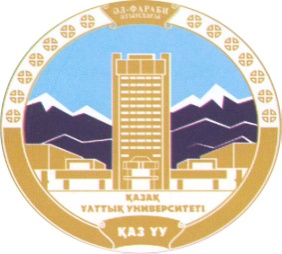 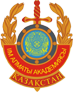 Казахский национальный университет имени аль-ФарабиАl-Farabi Kazakh national universityЮридический факультетFaculty of lawКафедра уголовного права, уголовного процесса и криминалистикиDepartment of criminal law, criminal procedure and criminalisticsАлматинская академия МВД РКAlmaty Academy of Ministry of Internal Affairs of the Republic of KazakhstanМАТЕРИАЛЫРеспубликанского круглого стола «АКТУАЛЬНЫЕ ВОПРОСЫ РАССЛЕДОВАНИЯ ПРЕСТУПЛЕНИЙ И ИСПОЛЬЗОВАНИЯ КРИМИНАЛИСТИЧЕСКИХ УЧЕТОВ» MATERIALSREPUBLICAN ROUNDTABLE 
  "CURRENT ISSUES CRIME INVESTIGATION AND THE USE OF CRIMINAL RECORDS"15 января 2014 г.15 January, 2014УДК __________ББК __________Ответственные редакторы:Д.ю.н., профессор, заведующая кафедрой уголовного права, уголовного процесса и криминалистики Казахского национального университета имени аль-Фараби                 Р.Е. ДжансараеваД.ю.н., профессор, начальник кафедры Алматинской академии МВД Республики Казахстан Ж.Р.ДильбархановаКандидат юридических наук, доцент А.Д. БайсаловМагистр юридических наук, преподаватель А.А.АрынEditor-in-chiefs:Doctor of Law, Professor, Al-Farabi Kazakh National University, Head, Chair of Criminal Law, Criminal Process and Criminalistics R.Ye.DzhansarayevaDoctor of Law, Professor, Head of the Department of Almaty Academy Ministry of Internal Affairs of the Republic of Kazakhstan Zh.R.DilbarhanovaCandidate of jurisprudence, associate professor A.D.BaysalovMaster of jurisprudence, teacher А.А.АrynРекомендовано к выпуску Ученым Советом юридического факультета КазНУ имени аль-ФарабиIt is recommended for the edition by the Academic Council of faculty law of theal-Farabi Kazakh national universityМатериалы республиканского круглого стола «Актуальные вопросы расследования преступлений и использования криминалистических учетов». – Алматы:  Қазақ университеті, 2014. – 78 с.Materials Republican Roundtable "Actual issues of crime investigation and the use of criminal records."– Almaty: Kazakh University, 2014. – 78 p.ISBN ________________В сборнике представлены научные доклады участников республиканского круглого стола «Актуальные вопросы расследования преступлений и использования криминалистических учетов», организованной кафедрой уголовного права, уголовного процесса и криминалистики Казахского национального университета имени аль-Фараби и  Алматинской Академией МВД РК 15 января 2014 года.The collection contains research reports Republican roundtable participants "Actual issues of crime investigation and the use of criminal records", organized by the Department of Criminal Law, Criminal Procedure and Criminalistics Kazakh National University named after Al-Farabi Almaty Academy of Ministry of Internal Affairs of Kazakhstan January 15, 2014.ISBN ____________© Коллектив авторов, 2014 © КазНУ имени аль-ФарабиАзаренкоСОДЕРЖАНИЕМухамадиева Г.Н.К.ю.н., и.о. доцента кафедры уголовного права, уголовного процесса и криминалистики КазНУ имени аль-ФарабиБаяндина М.О.Старший преподаватель кафедры уголовного права, уголовного процесса и криминалистикиКазНУ имени аль-ФарабиДаубасова С.Ш. Старший преподаватель кафедры уголовного права, уголовного процесса и криминалистикиКазНУ имени аль-ФарабиО ВОПРОСЕ ДАЧЕ САНКЦИИ СЛЕДСТВЕННЫМ СУДЬЕЙ Аннотация. В статье раскрывают разные точки зрения ученых о введение нового участника процесса- следственного судьи. Авторы поддерживая введение нового участника предлагают внести некоторые дополнения в статьи проекта Уголовно-процессуального кодекса РК обязывающую вникать  в суть обвинения судьи дающего санкцию на арест.Ключевые слова: следственный судья, районный судья, выделение, разделение полномочий, санкция.Muhamadiyeva G.N.Candidate of jurisprudence, acting associate professor  of the Department of criminal law, criminal process and criminalistics Al-Farabi Kazakh National UniversityBayandina M.O.Senior teacherof the Department of criminal law, criminal process and criminalistics Al-Farabi Kazakh National UniversityDaubasova S.Sh.Senior teacherof the Department of criminal law, criminal process and criminalistics Al-Farabi Kazakh National UniversityABOUT QUESTION SANCTIONING THE INVESTIGATING JUDGEAbstract. The article reveals the different points of view of scientists about the introduction of new member process-investigating judge. Authors supporting the introduction of a new party offer to make some additions to the articles of the draft Code of Criminal Procedure of the Republic of Kazakhstan binding delve into the gravamen judge authorizing a warrant to arrest.Keywords: investigating judge, District Judge, separation, separation of powers, the sanction.Введения института специализированных следственных судей несомненно является процессуальной гарантией обеспечения прав и свобод личности в уголовном процессе.Следственный судья не должен предрешать вопросы, которые могут быть предметом судебного рассмотрения при разрешении дела по существу, давать указания о направлении расследования и проведении следственных действий, совершать действия и принимать решения вместо лиц, осуществляющих досудебное производство, и надзирающего прокурора, а также суда, рассматривающего дело по существу [1]. Однако, присоединяясь к мнению  Президента Союза адвокатов Казахстана Ануара  Тугел считаем, что необходимо ввести  норму, обязывающую суд вникать в суть предъявляемого обвинения при избрании меры пресечения. Не секрет, что в силу специфики и правовых традиций постсоветского пространства абсолютно доминирующей мерой пресечения в нашей стране остается арест. Уголовный процесс РК все же имеет обвинительный уклон  и репрессивную психологию органов следствия и прокуратуры. Еще более тревожно, что по-прежнему тесно встроенным в эту систему ограничения и подавления прав и свобод личности остается суд. Между тем данный вопрос имеет отнюдь не абстрактный характер - в каждом случае за ним стоят конкретные человеческие судьбы. И вполне логично, что в существующих условиях одним из важнейших аспектов уголовно-правовой политики становится порядок санкционирования ареста. Большая часть юридического сообщества Казахстана много лет добивалась передачи прерогативы выдачи санкции на арест от прокуратуры суду, видя в этом следовании западным нормам залог успешного движения к правовому государству. Пять лет назад свершилось - процедуру ареста привели в соответствие с требованием Конституции Казахстана и ратифицированной нашей страной Европейской конвенции о защите прав человека и основных свобод. Суд стал единственным органом в стране, наделенным правом санкционировать заключение под стражу. Казалось бы, суд, законодательно являющийся независимым органом, должен более объективно подходить к вопросу законности, обоснованности и необходимости ареста, но в реальности “пуповина”, связывающая суд с правоохранительной системой, свела на нет весь смысл новации. В подавляющем большинстве случаев суд, не вдаваясь в мотивировки и обоснования, стал буквально в станочном порядке удовлетворять ходатайства органов уголовного преследования, ограничиваясь только исследованием материалов дела, относящихся к обстоятельствам, учитываемым при избрании меры пресечения. В частности, сейчас суд в первую очередь проверяет обоснованность подозрений, что задержанный или обвиняемый может скрыться от дознания, предварительного расследования или суда, а также аргументы по поводу того, что он может продолжить заниматься преступной деятельностью. Между тем данное основание для ареста явно противоречит презумпции невиновности, которая предполагает невиновность даже в прошлых преступлениях, не говоря уже о будущих. Кроме того, суды, решая вопрос об аресте, принимают во внимание угрозу процессуальных, а не материальных нарушений. То есть орган уголовного преследования должен предъявить доказательства, что подозреваемый или обвиняемый может воспрепятствовать производству по делу, в том числе выяснению истины. При этом применяемое судами и органами уголовного преследования расширенное толкование опасности действий обвиняемого или подозреваемого влечет для него - не обязанного помогать органам уголовного преследования в установлении истины - совершенно неоправданные лишения. Таким образом, включение этого основания для избрания меры пресечения в виде ареста является крайне спорным. Список использованной литературы:1. Проект УПК РК. http://adilet.zan.kz/rus/docs/P1300001011Азаренко С.Н.ЦЕННЫЕ БУМАГИ, КАК ОБЪЕКТ КРИМИНАЛИСТИЧЕСКОГО ИССЛЕДОВАНИЯ……………………………………………………………………..3Арын А.А., Таубаев Б.Р., Жолдасова Н.М. АДАМ МЕН АЗАМАТТЫҢ ҚҰҚЫҚТАРЫ МЕН БОСТАНДЫҚТАРЫНЫҢ САҚТАЛУЫНА ЖОҒАРЫ ҚАДАҒАЛАУ ЖҮРГІЗУ- ПРОКУРАТУРА ҚЫЗМЕТІНДЕ ТАНЫЛҒАН БАСЫМДЫҚ ЕТЕТІН БАҒДАР……………………..7Берекенов А.Т.СОТҚА ДЕЙІНГІ ЖЕҢІЛДЕТІЛГЕН ІС ЖҮРГІЗУДІҢ МЕРЗІМДЕРІНІҢ ТИІМДІЛІГІ…………………………………………………………………………….11Берсугурова Л.Ш., Тажиева А.М.РЕАЛИЗАЦИЯ ПРИНЦИПОВ УГОЛОВНОГО ПРОЦЕССА В СТАДИИ ВОЗБУЖДЕНИЯ УГОЛОВНОГО ДЕЛА И ФУНКЦИИ ПРОКУРОРСКОГО НАДЗОРА……………………………………………………………………………….14Бижанова А.Р.ЭКОНОМИКАЛЫҚ ҚЫЗМЕТ САЛАСЫНДАҒЫ ҚЫЛМЫСТЫЛЫҚТЫҢ АЛДЫН АЛУ ШАРАЛАРЫ ЖӨНІНДЕ………………………………………….17Джансараева Р.Е., Бисенғали Л., Базилова А.А.Некоторые вопросы понятия и целей наказания…………………..20Джуматов А.Б.ҚЫЛМЫСТАРДЫ АШУ МЕН ТЕРГЕУДЕ ҚОЛТАҢБАТАНУ САРАПТАМАСЫНЫҢ РӨЛІ МЕН МАҢЫЗЫ……………………………………...25Дильбарханова Ж.РЗАДАЧИ РАССЛЕДОВАНИЯ ТЕРРОРИСТИЧЕСКИХ АКТОВ, СОВЕРШЕННЫХ С ИСПОЛЬЗОВАНИЕМ БИОТЕХНОЛОГИЙ.....……………..34Еремеев Д.В., Азаренко С.Н.ПРОФЕССИОНАЛЬНАЯ ПРАКТИКА КАК ЭЛЕМЕНТ УЧЕБНОГО ПРОЦЕССА……………………………………………………………………………40Жәнібеков А.К., Избасова А.Б., Арын А.А.«ҚЫЛМЫС ЖӘБІРЛЕНУШІСІ» ТҮСІНІГІН АНЫҚТАУДЫҢ КЕЙБІР МӘСЕЛЕЛЕРІ………………………………………………………………………….44Жугралина Б.М.ПЕНИТЕНЦИАРНАЯ БЕЗОПАСНОСТЬ: ТЕОРИЯ И ПРАКТИКА……………….49Ким Л.Р.К ВОПРОСУ О РОЛИ ДИАГНОСТИКИ В ТИД…………………………………….52Мухамадиева Г.Н., Баяндина М.О., Даубасова С.Ш.О ВОПРОСЕ ДАЧЕ САНКЦИИ СЛЕДСТВЕННЫМ СУДЬЕЙ…………………… 57